Администрация города Губкинского в 2017 году проводит первое тематическое мероприятие «День инвестора». «День инвестора» будет проводиться в городе Губкинском на территории Спортивного комплекса «Олимпийский» по адресу: мкр.9, дом 55В программе:Выставка-ярмарка продукции и услуг предприятий малого и среднего бизнеса, индивидуальных предпринимателей.Выставка – презентация инвестиционных и инновационных проектов.Публичное подписание инвестиционных соглашений.Публичные лекции о поддержке инвестиционной деятельности малого и среднего предпринимательства.Деловая программа – мастер-классы, консультации по актуальным вопросам поддержки инвестиционной деятельности.Участникам  предоставляется возможность:презентовать свои бизнес-идеи и найти инвестора;  представить и реализовать свои товары, работы и услуги, ознакомиться с продукцией других предпринимателей, привлечь внимание инвесторов и структур поддержки бизнеса к предприятию;ознакомиться с практическим опытом предпринимательской деятельности;установить деловые связи и контакты с партнерами, заключить  договоры на заказ, производство и реализацию продукции. Для посещения выставки приглашаются:жители и гости Губкинского, Ямало-Ненецкого автономного округа;предприятия и организации малого и среднего предпринимательства города Губкинского, Ямало-Ненецкого автономного округа; Ханты-Мансийского автономного округа и индивидуальные предприниматели;структуры поддержки малого и среднего предпринимательства;представители федеральных и региональных органов исполнительной власти, крупного бизнеса  и общественности.Каждому участнику выставки  для размещения своей экспозиции предоставляется бесплатно необорудованное выставочное место в павильоне до 6 кв.м. на основании поданной заявки.  Рассмотрение заявок индивидуальное.УСЛОВИЯ УЧАСТИЯ:Для участия в выставке необходимо заполнить заявку (прилагается) и направить в срок до 15 октября 2017 года по адресу: ekonom3@gubadm.ru. Дополнительную информацию Вы можете получить в оргкомитете мероприятия «День инвестора»:(834936) 3-98-08; 8 (900) 3963450 – Нерубащенко Оксана Борисовна – координатор по работе с участниками мероприятия.Вложения: 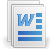 ЗАЯВКА НА УЧАСТИЕ в «Дне инвестора» города Губкинского в 2017 годуДанная заявка подтверждает Ваше участие в мероприятии 28 ноября 2017 года   1.Полное наименование организации (Ф.И.О. предпринимателя)2. Вид деятельности3.Адрес 4.Контакты (телефон, факс, e-mail)5.Ф.И.О. ответственного лица6.Контакты ответственного лица7.Наименование специализированного сектора (строительный, легкой промышленности, проектный, финансовый, инновационный, спортивный, арт-сектор, мебельный, сектор сервиса, сектор обрабатывающего производства, и др.)8.Необходимая площадь (кв.м2)